П-14Назва предмета: "Перукарська справа"Тема :"Особливості фарбування волосся хною"Тема: "Особливості фарбування волосся басмою"Багато жінок не фарбують волосся, тому що бояться, що вони почнуть сіктися і випадати під впливом хімічних барвників. Натуральні речовини, що дають пігмент, — хна і басма — такого недоліку позбавлені. Вони не тільки наділяють волосся красивим відтінком, який довго тримається, але і надають лікувальну дію, збільшують об'єм і блиск, зменшують випадіння. Потрібно тільки зуміти грамотно ними скористатися: змішати в правильному співвідношенні.Основні відмінності хни та басми
Хну виготовляють з висушеного листя лавсона — рослини, яка росте в теплому кліматі. Його зазвичай перемелюють дуже дрібно: до стану, близького до пилу. У результаті виходить зеленуватий порошок з коричневим відтінком. При фарбуванні волосся хною можна досягти насиченого рудого кольору, який помітніше на світлому волоссі. Басму виготовляють за тим же принципом – з висушеного листя индигоферы. У цієї рослини рожеві квіти, воно любить жаркий клімат і його цілком можна виростити в домашніх умовах в якості кімнатної квітки. Порошок виходить сірий, з легким відтінком зеленого або синього, консистенція та ж — дрібного пилу. Фарбування волосся басмою дає синьо-зелений відтінок. Щоб створити цікаві тони, басму змішують з хною та іншими інгредієнтами. 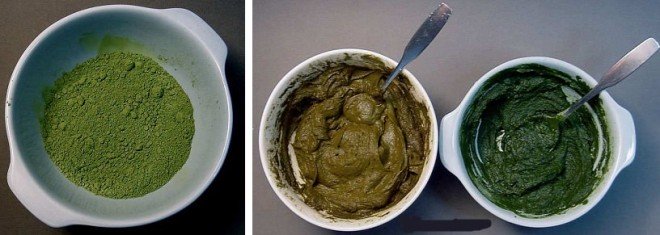 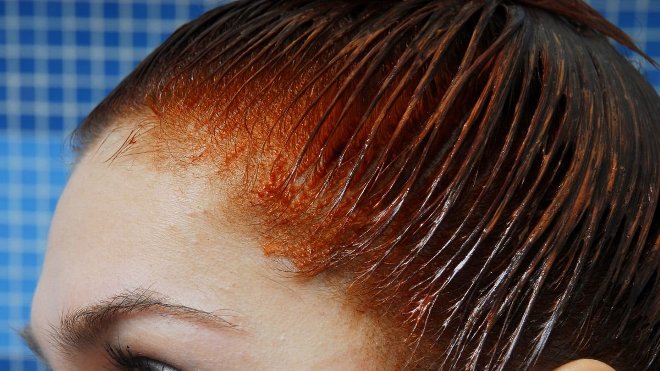 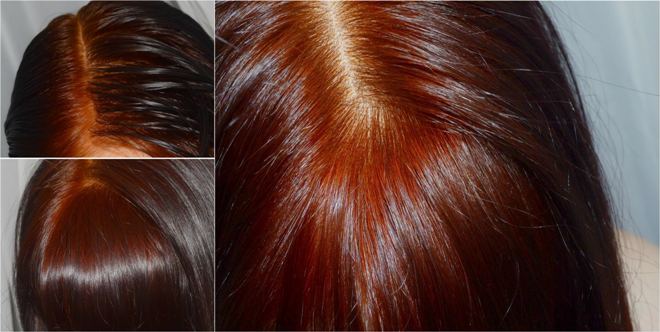 Правила використання хни і її різновидиІнструкція до застосування хни свідчить, що вона не викликає алергії, не може стати причиною появи свербежу та плям на шкірі. Це не зовсім вірно: у рідкісних випадках реакція спостерігається, тому краще перестрахуватися. Зате хна зміцнює волосяні цибулини, робить лусочки волосся більш стійкими до зовнішніх впливів, знижує ламкість кінчиків і допомагає жирним локонам. Буває тільки натуральна, розрізняється за видами:іранська дає мідний, гарний відтінок, помол у неї великий, а вплив на волосся переважно позитивне (фарбувати нею почали ще до нашої ери);індійська — запах м'якше, помол дрібніше, фарбування проходить в більш природні відтінки: від коричневого до світло-рудого;турецька — теж дрібний помол, що забарвлює зі слабким ефектом, тому використовується частіше як зміцнювальний засіб і для додання волоссю живого блиску;безбарвна — фарбування не дає, надає зміцнюючу дію, тому використовується як компонент для масок;хна для волосся з шоколадним відтінком — як правило, має у складі какао.         рідка хна  - у ній зазвичай є хімічні добавки, тому вона і дорожче, але дає    більш стійкий ефект. З басмою її не змішують.
Особливості застосування басмиУ цієї речовини не буває різних відтінків: басма дає зелений та синій колір, якщо її не змішувати з іншими інгредієнтами. В неї тиж самі кориснимі властивості, що і у хні: зміцнює волосяні цибулини, «споює» лусочки волосся, сушить жирні волосся і допомагає їм справлятися із зовнішніми впливами. Відмінно підходить для того, щоб зафарбовувати сивину. Басма самостійно ніколи не використовується!  Протипоказання для застосування натуральних барвників для волоссяЯкими б корисними властивостями хна і басма для волосся не володіли, у них є протипоказання до застосування:алергія- хоча і вважається, що фарбуватися басмою і хною можна навіть з надчутливою імунною системою, це не зовсім вірно: у деяких людей на них все ж бувають реакції. Тому перед тим, як використовувати перший раз, потрібно нанести трохи маси на згин ліктя. Якщо протягом 10 хвилин не буде ніяких висипань і свербежу, то можна сміливо використовувати ці речовини;сухе волосся- фарбування натуральними компонентами завжди сушить волосся. Якщо воно і так має дану особливість, результатом стануть ламкі, нестійкі до зовнішніх подразників локони;пофарбовані або хімічно завите волосся. На перших хна просто не проявиться, а другі від її впливу розпрямляться.При вагітності застосовувати натуральні барвники можна, але робити це потрібно з обережністю, спочатку оцінивши вплив на шкіру. Причому зробити це необхідно навіть у тому випадку, якщо у жінки раніше не виникало жодних проблем.Способи фарбування волосся хною і басмоюЄ два основних варіанти застосування хни і басми. За ефективністю вони не надто відрізняються один від одного. РоздільнийРоздільний спосіб передбачає, що наносити суміш на голову потрібно послідовно:- спочатку вимити, просушити- потім нанести хну, почекати, змити-- далі необхідно проробити те ж саме з басмою. Мінус такого підходу — власницям довгих темних волосся знадобиться 1,5-2 години на те, щоб закінчити процедуру. Плюс — можна подивитися, який колір вийде після хни і прикинути, скільки басми буде потрібно, щоб зробити його темніше.ОдночаснийОдночасний спосіб передбачає, що хна і басма повинні використовуватися разом. Великий плюс даного способу, при якому засоби наносяться одночасно -це швидкість. Кількість кроків скорочується: - потрібно помити волосся, просушити- нанести суміш хни і басми, потримати, змити. Навіть на довгих темних локонах, на яких барвник слід тримати 40-50 хвилин, процедура займе максимум 1,5 години. Правила змішування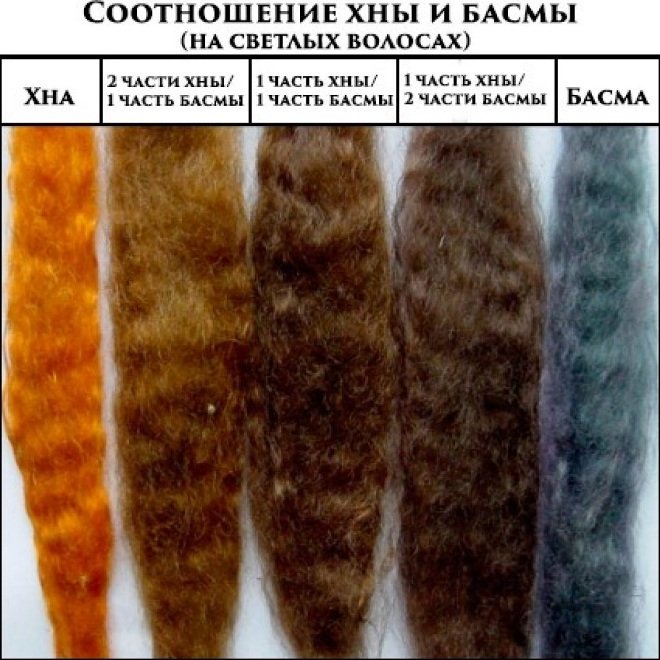 Розводити хну і басму в одній мисочці — погана ідея.  Пов'язано це з тим, що хна згортається при великій температурі і втрачає свої властивості, а басма, навпаки, їх набуває лише в окропі.Як приготувати розчин барвникаДля того щоб приготувати фарбувальну суміш, потрібно не тільки знати рецепт, але і добре орієнтуватися в нюансах приготування. Зазвичай, щоб витратити якомога менше часу, діють швидко та послідовно:Ставлять кип'ятитися чайник і знаходять відповідні чашечки. Для змішування натуральних барвників найкраще підходить металевий або фарфоровий посуд. А ось дерево і глина не підійдуть (на них залишиться пігмент).Відміряють потрібну кількість басми, засипають в чашку і заливають водою з чайника. Бажано, щоб вона встигла трохи охолонути.Відміряють потрібну кількість хни, засипають в чашку і заливають трохи прохолодною водою з того ж чайника.Перемішують обидві суміші за допомогою пензлика.Чекають, поки консистенція охолоне до температури тіла.Змішують обидві складові в одній ємкості. Співвідношення хни та басми. Очікуваний результат. 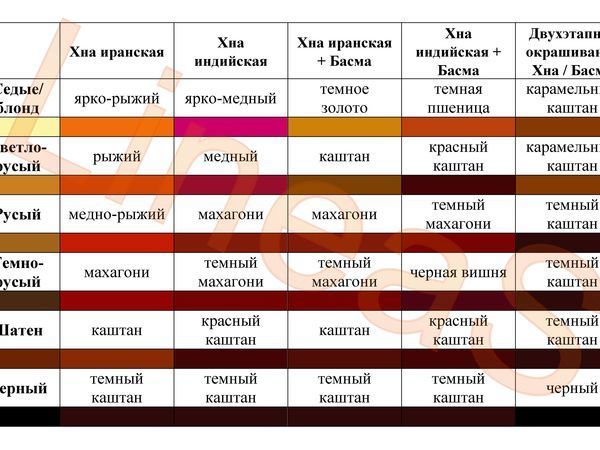 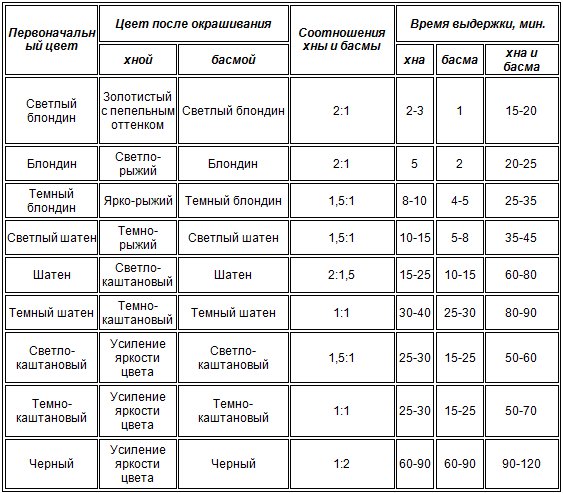 Завдання:-опрацювати матеріал-законспектувати основні положення-намалювати таблиці